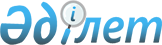 Решение Хромтауского районного маслихата "О внесении изменений и дополнений в решение Хромтауского районного маслихата от 24 декабря 2020 года № 549 "Об утверждении Хромтауского районного бюджета на 2021-2023 годы"
					
			С истёкшим сроком
			
			
		
					Решение Хромтауского районного маслихата Актюбинской области от 5 марта 2021 года № 16. Зарегистрировано Департаментом юстиции Актюбинской области 15 марта 2021 года № 8120. Прекращено действие в связи с истечением срока
      В соответствии со статьей 109 Бюджетного Кодекса Республики Казахстан от 4 декабря 2008 года, со статьей 6 Закона Республики Казахстан от 23 января 2001 года "О местном государственном управлении и самоуправлении в Республике Казахстан", Хромтауский районный маслихат РЕШИЛ:
      1. Внести в решение Хромтауского районного маслихата от 24 декабря 2020 года № 549 "Об утверждении Хромтауского районного бюджета на 2021-2023 годы" (зарегистрированное в Реестре государственной регистрации нормативных правовых актов № 7942, опубликованное 11 января 2021 года в эталонном контрольном банке нормативных правовых актов Республики Казахстан в электронном виде) следующие изменения и дополнения:
      в пункте 1:
      в подпункте 1):
      доходы- цифры "10 220 066,0" заменить цифрами "10 254 806,0";
      налоговые поступления "5 117 615,0" заменить цифрами "5 220 981,0";
      неналоговые поступления "119 865,0" заменить цифрами "16 499,0"; 
      поступления трансфертов - цифры "4 962 066,0" заменить цифрами "4 996 806,0".
      в подпункте 2):
      затраты- цифры "10 220 066,0" заменить цифрами "11 127 230,6".
      в подпункте 5):
      дефицит (профицит) бюджета- цифры " -7 762,0" заменить цифрами "-880 186,6". 
      в подпункте 6):
      финансирование дефицита (использование профицита) бюджета - цифры "7 762,0" заменить цифрами "880 186,6".
      пункт 11 дополнить абзацами двенадцатым, тринадцатым, четырнадцатым, пятнадцатым следующего содержания:
      "на реконструкцию водопроводных сетей села Никельтау 31 002,0 тысяч тенге;"
      "на строительство восьми квартирного двух этажного жилого дома в селе Никельтау 1 000,0 тысяч тенге;"
      "на средний ремонт внутрипоселковых дорог села Копа в рамках программы "Ауыл – ел бесігі" 10 753,0 тысяч тенге;"
      "на средний ремонт внутрипоселковых дорог села Богетсай в рамках программы "Ауыл – ел бесігі" 13 333,0 тысяч тенге.".
      2. Приложение 1 к указанному решению изложить в новой редакции согласно приложению к настоящему решению.
      3. Государственному учреждению "Аппарат Хромтауского районного маслихата" в установленном законодательством порядке обеспечить государственную регистрацию настоящего решения в Департаменте юстиции Актюбинской области.
      4. Настоящее решение вводится в действие с 1 января 2021 года. Хомтауский районный бюджет на 2021 год
					© 2012. РГП на ПХВ «Институт законодательства и правовой информации Республики Казахстан» Министерства юстиции Республики Казахстан
				
      Председатель сессии Хромтауского районного маслихата 

А. Казбаев

      Секретарь Хромтауского районного маслихата 

Д. Мулдашев
Приложение к решению Хромтауского районного маслихата от 5 марта 2021 года № 16Приложение 1 к решению Хромтауского районного маслихата № 549 от 24 декабря 2020 года
Категория
Категория
Категория
Категория
Сумма (тысяч тенге)
Класс
Класс
Класс
Сумма (тысяч тенге)
Подкласс
Подкласс
Сумма (тысяч тенге)
Наименование
Сумма (тысяч тенге)
1
2
3
4
5
I. Доходы
10 254 806,0
1
Налоговые поступления
5 220 981,0
01
Подоходный налог
2 070 281,0
1
Корпоративный подоходный налог
300 000,0
2
Индивидуальный подоходный налог
1 770 281,0
03
Социальный налог
1 500 000,0
1
Социальный налог
1 500 000,0
04
Налоги на собственность
1 602 600,0
1
Налоги на имущество
1 600 400,0
3
Земельный налог
2 000,0
5
Единый земельный налог
200,0
05
Внутренние налоги на товары, работы и услуги
42 100,0
2
Акцизы
4 000,0
3
Поступления за использование природных и других ресурсов
20 000,0
4
Сборы за ведение предпринимательской и профессиональной деятельности
18 100,0
08
Обязательные платежи, взимаемые за совершение юридически значимых действий и (или) выдачу документов уполномоченными на то государственными органами или должностными лицами
6 000,0
1
Государственная пошлина
6 000,0
2
Неналоговые поступления
16 499,0
01
Доходы от государственной собственности
15 013,0
5
Доходы от аренды имущества, находящегося в государственной собственности
15 000,0
7
Вознаграждения по кредитам, выданным из государственного бюджета
13,0
04
Штрафы, пени, санкции, взыскания, налагаемые государственными учреждениями, финансируемыми из государственного бюджета, а также содержащимися и финансируемыми из бюджета (сметы расходов) Национального Банка Республики Казахстан
125,0
1
Штрафы, пени, санкции, взыскания, налагаемые государственными учреждениями, финансируемыми из государственного бюджета, а также содержащимися и финансируемыми из бюджета (сметы расходов) Национального Банка Республики Казахстан, за исключением поступлений от организаций нефтяного сектора и в Фонд компенсации потерпевшим
125,0
06
Прочие неналоговые поступления
1 361,0
1
Прочие неналоговые поступления
1 361,0
3
Поступления от продажи основного капитала
20 520,0
01
Продажа государственного имущества, закрепленного за государственными учреждениями
1 170,0
1
Продажа государственного имущества, закрепленного за государственными учреждениями
1 170,0
03
Продажа земли и нематериальных активов
19 350,0
1
Продажа земли
19 350,0
4
Поступления трансфертов
4 996 806,0
02
Трансферты из вышестоящих органов государственного управления
4 996 806,0
2
Трансферты из областного бюджета
4 996 806,0
Функциональная группа
Функциональная группа
Функциональная группа
Функциональная группа
Функциональная группа
Сумма (тысяч тенге)
Функциональная подгруппа
Функциональная подгруппа
Функциональная подгруппа
Функциональная подгруппа
Сумма (тысяч тенге)
Администратор бюджетных программ
Администратор бюджетных программ
Администратор бюджетных программ
Сумма (тысяч тенге)
Программа
Программа
Сумма (тысяч тенге)
Наименование
Сумма (тысяч тенге)
1
2
3
4
5
6
II. Затраты
11 127 230,6
01
Государственные услуги общего характера
303 396,0
1
Представительные, исполнительные и другие органы, выполняющие общие функции государственного управления
223 711,9
112
Аппарат маслихата района (города областного значения)
20 760,0
001
Услуги по обеспечению деятельности маслихата района (города областного значения)
19 960,0
003
Капитальные расходы государственного органа
800,0
122
Аппарат акима района (города областного значения)
202 951,9
001
Услуги по обеспечению деятельности акима района (города областного значения)
114 071,9
003
Капитальные расходы государственного органа
64 692,0
113
Целевые текущие трансферты нижестоящим бюджетам
24 188,0
2
Финансовая деятельность
2 889,0
459
Отдел экономики и финансов района (города областного значения)
2 889,0
003
Проведение оценки имущества в целях налогооблажения
1 589,0
010
Приватизация, управление коммунальным имуществом, постприватизационная деятельность и регулирование споров, связанных с этим
1 300,0
9
Прочие государственные услуги общего характера
76 796,0
458
Отдел жилищно-коммунального хозяйства, пассажирского транспорта и автомобильных дорог района (города областного значения)
44 527,0
001
Услуги по реализации государственной политики на местном уровне в области жилищно-коммунального хозяйства, пассажирского транспорта и автомобильных дорог
37 627,0
013
Капитальные расходы государственного органа
662,0
113
Целевые текущие трансферты нижестоящим бюджетам
6 238,0
459
Отдел экономики и финансов района (города областного значения)
32 269,0
001
Услуги по реализации государственной политики в области формирования и развития экономической политики, государственного планирования, исполнения бюджета и управления коммунальной собственностью района (города областного значения)
31 219,0
015
Капитальные расходы государственного органа
1 050,0
02
Оборона
13 530,0
1
Военные нужды
7 330,0
122
Аппарат акима района (города областного значения)
7 330,0
005
Мероприятия в рамках исполнения всеобщей воинской обязанности
7 330,0
2
Организация работы по чрезвычайным ситуациям
6 200,0
122
Аппарат акима района (города областного значения)
6 200,0
006
Предупреждение и ликвидация чрезвычайных ситуаций масштаба района (города областного значения)
3 200,0
007
Мероприятия по профилактике и тушению степных пожаров районного (городского) масштаба, а также пожаров в населенных пунктах, в которых не созданы органы государственной противопожарной службы
3 000,0
06
Социальная помощь и социальное обеспечение
466 384,0
1
Социальное обеспечение
56 624,0
451
Отдел занятости и социальных программ района (города областного значения)
56 624,0
005
Государственная адресная социальная помощь
56 624,0
2
Социальная помощь
374 037,0
451
Отдел занятости и социальных программ района (города областного значения)
374 037,0
002
Программа занятости
201 458,0
004
Оказание социальной помощи на приобретение топлива специалистам здравоохранения, образования, социального обеспечения, культуры, спорта и ветеринарии в сельской местности в соответствии с законодательством Республики Казахстан
8 800,0
006
Оказание жилищной помощи
300,0
007
Социальная помощь отдельным категориям нуждающихся граждан по решениям местных представительных органов
71 341,0
017
Обеспечение нуждающихся инвалидов обязательными гигиеническими средствами и предоставление услуг специалистами жестового языка, индивидуальными помощниками в соответствии с индивидуальной программой реабилитации инвалида
59 178,0
023
Обеспечение деятельности центров занятости населения
32 960,0
9
Прочие услуги в области социальной помощи и социального обеспечения
35 723,0
451
Отдел занятости и социальных программ района (города областного значения)
35 723,0
001
Услуги по реализации государственной политики на местном уровне в области обеспечения занятости и реализации социальных программ для населения
24 721,0
011
Оплата услуг по зачислению, выплате и доставке пособий и других социальных выплат
1 500,0
050
Обеспечение прав и улучшение качества жизни инвалидов в Республике Казахстан
3 020,0
113
Целевые текущие трансферты нижестоящим бюджетам
6 482,0
07
Жилищно-коммунальное хозяйство
2 393 170,0
1
Жилищное хозяйство
1 193 451,0
Отдел жилищно-коммунального хозяйства, пассажирского транспорта и автомобильных дорог района (города областного значения)
500,0
031
500,0
466
Отдел архитектуры, градостроительства и строительства района (города областного значения)
1 192 951,0
003
Проектирование и (или) строительство, реконструкция жилья коммунального жилищного фонда
126 125,0
004
Проектирование, развитие и (или) обустройство инженерно-коммуникационной инфраструктуры
1 033 426,0
098
Приобретение жилья коммунального жилищного фонда
33 400,0
2
Коммунальное хозяйство
1 199 719,0
458
Отдел жилищно-коммунального хозяйства, пассажирского транспорта и автомобильных дорог района (города областного значения)
391 183,0
012
Функционирование системы водоснабжения и водоотведения
20 000,0
026
Организация эксплуатации тепловых сетей, находящихся в коммунальной собственности районов (городов областного значения)
7 000,0
028
Развитие коммунального хозяйства
17 446,0
058
Развитие системы водоснабжения и водоотведения в сельских населенных пунктах
346 737,0
466
Отдел архитектуры, градостроительства и строительства района (города областного значения)
808 536,0
005
Развитие коммунального хозяйства
70 550,0
006
Развитие системы водоснабжения и водоотведения
737 986,0
08
Культура, спорт, туризм и информационное пространство
226 062,0
1
Деятельность в области культуры
121 930,0
457
Отдел культуры, развития языков, физической культуры и спорта района (города областного значения)
121 930,0
003
Поддержка культурно - досуговой работы
121 930,0
2
Спорт
8 100,0
457
Отдел культуры, развития языков, физической культуры и спорта района (города областного значения)
8 100,0
009
Проведение спортивных соревнований на районном (города областного значения) уровне
1 100,0
010
Подготовка и участие членов сборных команд района (города областного значения) по различным видам спорта на областных спортивных соревнованиях
7 000,0
3
Информационное пространство
58 819,0
456
Отдел внутренней политики района (города областного значения)
14 300,0
002
Услуги по проведению государственной информационной политики
14 300,0
457
Отдел культуры, развития языков, физической культуры и спорта района (города областного значения)
44 519,0
006
Функционирование районных (городских) библиотек
44 519,0
9
Прочие услуги по организации культуры, спорта, туризма и информационного пространства
37 213,0
456
Отдел внутренней политики района (города областного значения)
24 516,0
001
Услуги по реализации государственной политики на местном уровне в области информации, укрепления государственности и формирования социального оптимизма граждан
8 796,0
003
Реализация мероприятий в сфере молодежной политики
15 720,0
457
Отдел культуры, развития языков, физической культуры и спорта района (города областного значения)
12 697,0
001
Услуги по реализации государственной политики на местном уровне в области развития языков и культуры
12 697,0
09
Топливно-энергетический комплекс и недропользование
682 087,0
9
Прочие услуги в области топливно-энергетического комплекса и недропользования
682 087,0
458
Отдел жилищно-коммунального хозяйства, пассажирского транспорта и автомобильных дорог района (города областного значения)
682 087,0
036
Развитие газотранспортной системы
682 087,0
10
Сельское, водное, лесное, рыбное хозяйство, особо охраняемые природные территории, охрана окружающей среды и животного мира, земельные отношения
59 409,0
1
Сельское хозяйство
52 133,0
477
Отдел сельского хозяйства и земельных отношений района (города областного значения)
52 133,0
001
Услуги по реализации государственной политики на местном уровне в сфере сельского хозяйства и земельных отношений на территории района (города областного значения)
23 351,0
003
Капитальные расходы государственного органа
7 310,0
009
Земельно-хозяйственное устройство населенных пунктов
2 104,0
010
Организация работ по зонированию земель
18 068,0
011
Землеустройство, проводимое при установлении границ районов, городов областного значения, районного значения, сельского округов, поселков, сел
1 300,0
9
Прочие услуги в области сельского, водного, лесного, рыбного хозяйства, охраны окружающей среды и земельных отношений
7 276,0
459
Отдел экономики и финансов района (города областного значения)
7 276,0
099
Реализация мер по оказанию социальной поддержки специалистов
7 276,0
11
Промышленность, архитектурная, градостроительная и строительная деятельность
159 505,0
2
Архитектурная, градостроительная и строительная деятельность
159 505,0
466
Отдел архитектуры, градостроительства и строительства района (города областного значения)
159 505,0
001
Услуги по реализации государственной политики в области строительства, улучшения архитектурного облика городов, районов и населенных пунктов области и обеспечению рационального и эффективного градостроительного освоения территории района (города областного значения)
13 398,0
013
Разработка схем градостроительного развития территории района, генеральных планов городов районного (областного) значения, поселков и иных сельских населенных пунктов
2 000,0
015
Капитальные расходы государственного органа
144 107,0
12
Транспорт и коммуникация
1 285 014,0
1
Автомобильный транспорт
1 285 014,0
458
Отдел жилищно-коммунального хозяйства, пассажирского транспорта и автомобильных дорог района (города областного значения)
1 285 014,0
022
Развитие транспортной инфраструктуры
18 143,0
023
Обеспечение функционирования автомобильных дорог
4 000,0
045
Капитальный и средний ремонт автомобильных дорог районного значения и улиц населенных пунктов
1 000,0
051
Реализация приоритетных проектов транспортной инфраструктуры
1 261 871,0
13
Прочие
1 243 070,0
3
Поддержка предпринимательской деятельности и защита конкуренции
19 590,0
469
Отдел предпринимательства района (города областного значения)
19 590,0
001
Услуги по реализации государственной политики на местном уровне в области развития предпринимательства
19 590,0
9
Прочие
1 223 480,0
458
Отдел жилищно-коммунального хозяйства, пассажирского транспорта и автомобильных дорог района (города областного значения)
60 423,0
064
Реализация мероприятий по социальной и инженерной инфраструктуре в сельских населенных пунктах в рамках проекта "Ауыл-Ел бесігі"
60 423,0
459
Отдел экономики и финансов района (города областного значения)
899 209,0
012
Резерв местного исполнительного органа района (города областного значения)
899 209,0
466
Отдел архитектуры, градостроительства и строительства района (города областного значения)
263 848,0
079
Развитие социальной и инженерной инфраструктуры в сельских населенных пунктах в рамках проекта "Ауыл-Ел бесігі"
263 848,0
14
Обслуживание долга
103 379,0
1
Обслуживание долга
103 379,0
459
Отдел экономики и финансов района (города областного значения)
103 379,0
021
Обслуживание долга местных исполнительных органов по выплате вознаграждений и иных платежей по займам из областного бюджета
103 379,0
15
Трансферты
4 192 223,7
1
Трансферты
4 192 223,7
459
Отдел экономики и финансов района (города областного значения)
4 192 223,7
006
Возврат неиспользованных (недоиспользованных) целевых трансфертов
1 103,0
024
Целевые текущие трансферты из нижестоящего бюджета на компенсацию потерь вышестоящего бюджета в связи с изменением законодательства
3 425 825,0
038
Субвенции
765 295,0
III. Чистое бюджетное кредитование
7 762,0
Бюджетные кредиты
21 877,0
10
Сельское, водное, лесное, рыбное хозяйство, особо охраняемые природные территории, охрана окружающей среды и животного мира, земельные отношения
21 877,0
9
Прочие услуги в области сельского, водного, лестного, рыбного, хозяйства, охраны окружающей среды и земельных отношений
21 877,0
459
Отдел экономики и финансов района (города областного значения)
21 877,0
018
Бюджетные кредиты для реализации мер социальной поддержки специалистов
21 877,0
5
Погашение бюджетных кредитов
14 115,0
01
Погашение бюджетных кредитов 
14 115,0
1
Погашение бюджетных кредитов выданных из государственного бюджета
14 115,0
13
Погашение бюджетных кредитов, выданных из местного бюджета физическим лицам
14 115,0
IV.Сальдо по операциям с финансовыми активами
0,0
V. Дефицит (профицит) бюджета
-880 186,0
VI. Финансирование дефицита (использование профицита) бюджета
880 186,0
7
Поступление займов
21 877,0
01
Внутренние государственные займы
21 877,0
2
Договора займа
21 877,0
03
Займы, получаемые местным исполнительным органом района (города областного значения)
21 877,0
16
Погашение займов
14 115,0
1
Погашение займов
14 115,0
459
Отдел экономики и финансов района (города областного значения)
14 115,0
005
Погашение долга местного исполнительного органа перед вышестоящим бюджетом
14 115,0
022
Возврат неиспользованных бюджетных ссуд, выделенных из местного бюджета
0,9